РЕШЕНИЕ                                   с.Большой Шурняк                               КАРАР№   111                                                                               «12» января 2024 г.О проекте решения Совета Большешурнякского сельского  поселения Елабужского муниципального района  Республики Татарстан «О  внесении изменений и дополнений в Устав муниципального образования «Большешурнякское сельское поселение Елабужского муниципального района Республики Татарстан» от 10.12.2012 г.  № 63»В соответствии со статьей 44 Федерального закона от 06.10.2003 года №131-ФЗ «Об общих принципах организации местного самоуправления в Российской Федерации», Федеральным законом от 21.07.2005 года № 97-ФЗ «О государственной регистрации уставов муниципальных образований», статьей 7 Закона Республики Татарстан от 28.07.2004 года № 45-ЗРТ «О местном самоуправлении в Республике Татарстан», Совет Большешурнякского сельского поселения Елабужского муниципального района  Республики ТатарстанРЕШИЛ:1. Принять в первом чтении проект решения Совета Большешурнякского сельского  поселения Елабужского муниципального района  Республики Татарстан «О внесении изменений и дополнений в Устав муниципального образования «Большешурнякское сельское поселение Елабужского муниципального района  Республики Татарстан» от 10.12.2012 г.  № 63» (приложение № 1).2.  Утвердить:- порядок учета предложений граждан по проекту решения Совета Большешурнякского сельского  поселения Елабужского муниципального района  Республики Татарстан «О внесении изменений и дополнений в Устав муниципального образования «Большешурнякское сельское поселение Елабужского муниципального района  Республики Татарстан» (приложение № 2);- порядок проведения публичных слушаний по проекту решения Совета Большешурнякского сельского  поселения Елабужского муниципального района  Республики Татарстан «О внесении изменений и дополнений в Устав муниципального образования «Большешурнякское сельское поселение Елабужского муниципального района  Республики Татарстан» (приложение № 3).3. Назначить проведение публичных слушаний по проекту решения Совета Большешурнякского сельского  поселения Елабужского муниципального района  Республики Татарстан «О внесении изменений и дополнений в Устав муниципального образования «Большешурнякское сельское поселение Елабужского муниципального района  Республики Татарстан»  на «30» января 2024 года в 14:00 часов в здании МФЦ с. Большой Шурняк по адресу: Республика Татарстан, Елабужский муниципальный район, с. Большой Шурняк, ул. Школьная д.1.Заключение по результатам публичных слушаний подлежит обнародованию.4. Настоящее решение подлежит официальному опубликованию.5.  Контроль за исполнением настоящего решения оставляю за собой.Председатель                                                                                      Н.И. Мельников                                                                            		Приложение № 1 к решению Совета Большешурнякского сельского поселения Елабужского муниципального района Республики Татарстан от «12» января 2024  № 111Изменения и дополнения в Устав муниципального образования «Большешурнякское сельское поселение» Елабужского муниципального района Республики Татарстан» (далее тексту - Устав)1. Пункт 12 части 1 статьи 5 Устава изложить  следующей редакции:«12) организация и осуществление мероприятий по работе с детьми и молодежью, участие в реализации молодежной политики, разработка и реализация мер по обеспечению и защите прав и законных интересов молодежи, разработка и реализация муниципальных программ по основным направлениям реализации молодежной политики, организация и осуществление мониторинга реализации молодежной политики в поселении;».2.  В абзаце 2 части 7 статьи 11 Устава слова «Избирательной комиссией Поселения» заменить на слова «Избирательной комиссией, организующей подготовку и проведение местного референдума».3. В абзаце 3 части 3 статьи 12 Устава слова «избирательной комиссией Поселения» заменить на слова «избирательной комиссией, организующей подготовку и проведение выборов в органы местного самоуправления».4. В части 5 статьи 13 Устава слова «Избирательную комиссию Поселения» заменить на слова «Избирательную комиссию, организующую подготовку и проведение местного референдума».5. В части 12 статьи 13 Устава слова «Избирательная комиссия поселения» заменить словами «Избирательная комиссия, организующая подготовку и проведение местного референдума».6. В части 8 статьи 13 Устава слова  «Избирательной комиссией Поселения» заменить на слова «Избирательной комиссией, организующей подготовку и проведение местного референдума».7. Части 2 и 3 статьи 18.1 Устава  изложить в следующей редакции:«2. Староста сельского населенного пункта назначается представительным органом муниципального образования, в состав которого входит данный сельский населенный пункт, по представлению схода граждан сельского населенного пункта. Староста сельского населенного пункта назначается из числа граждан Российской Федерации, проживающих на территории данного сельского населенного пункта и обладающих активным избирательным правом, либо граждан Российской Федерации, достигших на день представления сходом граждан 18 лет и имеющих в собственности жилое помещение, расположенное на территории данного сельского населенного пункта.3. Староста сельского населенного пункта не является лицом, замещающим государственную должность, должность государственной гражданской службы, муниципальную должность, за исключением муниципальной должности депутата представительного органа муниципального образования, осуществляющего свои полномочия на непостоянной основе, или должность муниципальной службы, не может состоять в трудовых отношениях и иных непосредственно связанных с ними отношениях с органами местного самоуправления.».8. Пункт 1 части 4 статьи 18.1 Устава изложить в следующей редакции:«1) замещающее государственную должность, должность государственной гражданской службы, муниципальную должность, за исключением муниципальной должности депутата представительного органа муниципального образования, осуществляющего свои полномочия на непостоянной основе, или должность муниципальной службы;».9. В статье 30 Устава:1) в части 7 слова «Президента Республики Татарстан» заменить словами «Главы (Раиса) Республики Татарстан»;2)  в подпункте «а» пункта 2 части 10 слова «избирательной комиссии муниципального образования» заменить на слова «избирательной комиссии, организующей подготовку и проведение выборов в органы местного самоуправления»;3) в подпункте «б» пункта 2 части 10слова «избирательной комиссии муниципального образования» заменить на слова «избирательной комиссии, организующей подготовку и проведение выборов в органы местного самоуправления»;слова «Президента Республики Татарстан» заменить словами «Главы (Раиса) Республики Татарстан».10. Часть 9 статьи 30 Устава исключить.11. Часть 8 статьи 30 Устава дополнить абзацем в следующей редакции:«Депутат, член выборного органа местного самоуправления, выборное должностное лицо местного самоуправления, иное лицо, замещающее муниципальную должность, освобождаются от ответственности за несоблюдение ограничений и запретов, требований о предотвращении или об урегулировании конфликта интересов и неисполнение обязанностей, установленных Федеральным законом от 6 октября 2003 г. № 131-ФЗ "Об общих принципах организации местного самоуправления в Российской Федерации» и другими федеральными законами в целях противодействия коррупции, в случае, если несоблюдение таких ограничений, запретов и требований, а также неисполнение таких обязанностей признается следствием не зависящих от указанных лиц обстоятельств в порядке, предусмотренном частями 3 - 6 статьи 13 Федерального закона от 25 декабря 2008 года N 273-ФЗ "О противодействии коррупции".".12. В части 1 статьи 32 Устава слова «Избирательной комиссией Поселения» заменить на слова  «избирательной комиссией, организующей подготовку и проведение выборов в органы местного самоуправления».13.Пункт 14 части 1 статьи 33 Устава исключить.14. В части 2.1 статьи 40 Устава слова «Президента Республики Татарстан» заменить словами «Главы (Раиса) Республики Татарстан».15. В абзаце 2 части 1 статьи 42 слова «Президента Республики Татарстан» заменить словами «Главы (Раиса) Республики Татарстан».16. В статье 43 Устава:1)  в подпункте «а» пункта 2 части 10 слова «избирательной комиссии муниципального образования» заменить на слова «избирательной комиссии, организующей подготовку и проведение выборов в органы местного самоуправления»;2) в подпункте «б» пункта 2 части 10слова «избирательной комиссии муниципального образования» заменить на слова «избирательной комиссии, организующей подготовку и проведение выборов в органы местного самоуправления»;слова «Президента Республики Татарстан» заменить словами «Главы (Раиса) Республики Татарстан».17. Статью 43 Устава дополнить частью 7  следующей редакции:«7. Глава поселения освобождается от ответственности за несоблюдение ограничений и запретов, требований о предотвращении или об урегулировании конфликта интересов и неисполнение обязанностей, установленных Федеральным законом от 6 октября 2003 г. № 131-ФЗ "Об общих принципах организации местного самоуправления в Российской Федерации» и другими федеральными законами в целях противодействия коррупции, в случае, если несоблюдение таких ограничений, запретов и требований, а также неисполнение таких обязанностей признается следствием не зависящих от него обстоятельств в порядке, предусмотренном частями 3 - 6 статьи 13 Федерального закона от 25 декабря 2008 года № 273-ФЗ "О противодействии коррупции".».18. В части 4 статьи 46 слова «Президента Республики Татарстан» заменить словами «Главы (Раиса) Республики Татарстан».19.  Абзац 7 пункта 5 части 1 статьи 49 изложить в следующей редакции:«- организует и осуществляет мероприятия по работе с детьми и молодежью в Поселении, участвует в реализации молодежной политики, разработке и реализации мер по обеспечению и защите прав и законных интересов молодежи, разработке и реализации муниципальных программ по основным направлениям реализации молодежной политики, организации и осуществлении мониторинга реализации молодежной политики в поселении;».20. Абзац 8 пункта 8 части 1 статьи 49 изложить  следующей редакции:«-организует и осуществляет мероприятия по работе с детьми и молодежью в Поселении, участвует в реализации молодежной политики, разработке и реализации мер по обеспечению и защите прав и законных интересов молодежи, разработке и реализации муниципальных программ по основным направлениям реализации молодежной политики, организации и осуществлении мониторинга реализации молодежной политики в поселении».21. Статью 49.1. Устава дополнить частью 4 в следующей редакции: «4. Руководитель Исполнительного комитета освобождается от ответственности за несоблюдение ограничений и запретов, требований о предотвращении или об урегулировании конфликта интересов и неисполнение обязанностей, установленных Федеральным законом от 6 октября 2003 г. № 131-ФЗ "Об общих принципах организации местного самоуправления в Российской Федерации» и другими федеральными законами в целях противодействия коррупции, в случае, если несоблюдение таких ограничений, запретов и требований, а также неисполнение таких обязанностей признается следствием не зависящих от него обстоятельств в порядке, предусмотренном частями 3 - 6 статьи 13 Федерального закона от 25 декабря 2008 года № 273-ФЗ "О противодействии коррупции.»;22. Главу VII Устава «Избирательная комиссия» исключить.23. В части 3 статьи 58 слова «избирательной комиссии Поселения» заменить на «избирательной комиссии, организующей подготовку и проведение выборов в органы местного самоуправления».24. В абзаце 2 части 7 статьи 78 слова «Президента Республики Татарстан» заменить словами «Главы (Раиса) Республики Татарстан».                            Приложение № 2 к решениюСовета Большешурнякского сельского поселения Елабужского муниципального района  Республики Татарстан                                                                             от «12» января 2024  № 111Порядок учета предложений граждан к проекту решения Совета Большешурнякского сельского  поселения Елабужского муниципального района  Республики Татарстан «О внесении изменений и дополнений в Устав муниципального образования «Большешурнякское сельское поселение Елабужского муниципального района  Республики Татарстан» и участия граждан в его обсуждении1. Предложения к проекту решения Совета Большешурнякского сельского  поселения Елабужского муниципального района  Республики Татарстан «О внесении изменений и дополнений в Устав муниципального образования «Большешурнякское сельское поселение Елабужского муниципального района  Республики Татарстан» принимаются в рабочие дни с 8 до 17 часов до «28» января 2024 года  со дня официального  опубликования настоящего проекта решения в Совет Большешурнякского сельского поселения  Елабужского муниципального района  Республики Татарстан по адресу: Республика Татарстан, Елабужский муниципальный район, с. Большой Шурняк, ул. Школьная, д.1, здание МФЦ с. Большой Шурняк в письменной форме или по факсу 7-46-74 в виде таблицы согласно прилагаемому образцу:2. Заявки на участие в публичных слушаниях с правом выступления подаются в Совет Большешурнякского сельского  поселения лично, по почте (с пометкой на конверте «обсуждение Устава») или по факсу.3. Предложения граждан регистрируются сотрудниками Исполкома Большешурнякского сельского поселения Елабужского муниципального района Республики Татарстан.                            Приложение № 3 к решениюСовета Большешурнякского сельского поселения Елабужского муниципального района  Республики Татарстан                  от «12» января 2024  № 111Порядок проведения публичных слушаний по проекту решения Совета Большешурнякского сельского  поселения Елабужского муниципального района  Республики Татарстан «О внесении изменений и дополнений в Устав муниципального образования «Большешурнякское сельское поселение Елабужского муниципального района  Республики Татарстан»1. Публичные слушания по проекту  решения Совета Большешурнякского сельского  поселения Елабужского муниципального района  Республики Татарстан «О внесении изменений и дополнений в Устав муниципального образования «Большешурнякское сельское поселение Елабужского муниципального района  Республики Татарстан» (далее-публичные слушания) проводятся в соответствии со статьей 28 Федерального закона «Об общих принципах организации местного самоуправления в Российской Федерации», Положением о порядке организации и проведения публичных слушаний в муниципальном образовании «Большешурнякское сельское поселение  Елабужского муниципального района  Республики Татарстан.2.  Участниками публичных слушаний с правом выступления для аргументации своих предложений являются лица, которые подали письменные заявки не позднее, чем за два рабочих дня до даты проведения публичных слушаний. При этом датой поступления является день поступления предложений в орган, осуществляющий прием таких предложений.3. Участниками публичных слушаний без права выступления на публичных слушаниях могут быть все заинтересованные жители поселения.4. Регистрация участников начинается за один час до начала публичных слушаний.5. Председательствующим на публичных слушаниях является Глава поселения, заместитель Главы поселения,  иные лица, уполномоченные Главой поселения.6. Публичные слушания открываются вступительным словом председательствующего, который информирует присутствующих о существе обсуждаемого вопроса, порядке проведения слушаний.7. Для оформления протокола, учета поступивших предложений, рекомендаций по предложению председательствующего избирается секретарь (секретариат)  публичных слушаний.8. Последовательность и время выступлений определяются регламентом проведения публичных слушаний с учетом содержания рассматриваемого вопроса, количества поступивших письменных заявок на участие в публичных слушаниях и иных вопросов.9. Участники публичных слушаний вправе задавать вопросы выступающим участникам после окончания выступления с разрешения председательствующего.10.  Соблюдение порядка при проведении публичных слушаний является обязательным условием для участия в публичных слушаниях. Участники публичных слушаний не вправе вмешиваться в ход публичных слушаний, прерывать их и мешать их проведению. 11.  Председательствующий ведет публичные слушания и следит за порядком обсуждения вопросов повестки дня публичных слушаний, при необходимости вправе принять меры по удалению нарушителей порядка обсуждения вопросов из зала заседаний.12. Во время проведения публичных слушаний ведется протокол. Все замечания и предложения участников публичных слушаний подаются секретарю (в секретариат) в письменной форме и прилагаются к протоколу публичных слушаний.13. Протокол публичных слушаний подписывается председательствующим и хранится в Совете поселения.14. Обязательным итоговым документом является заключение по результатам публичных слушаний, которое подлежит обнародованию и размещению на официальном сайте муниципального образования в трехдневный срок после проведения публичных слушаний.15. Организационное и материально-техническое обеспечение проведения публичных слушаний осуществляется  Советом поселения.СОВЕТ БОЛЬШЕШУРНЯКСКОГОСЕЛЬСКОГО ПОСЕЛЕНИЯЕЛАБУЖСКОГО МУНИЦИПАЛЬНОГО РАЙОНАРЕСПУБЛИКИ ТАТАРСТАН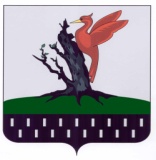 ТАТАРСТАН РЕСПУБЛИКАСЫАЛАБУГА МУНИЦИПАЛЬ РАЙОНЫ ОЛЫ ШУРНЯКАВЫЛ ЖИРЛЕГЕСОВЕТЫN  
п/пИнициатор  
внесения   
предложенийДата    
внесенияАбзац,
пункт,
часть,
статьяТекст  
проектаТекстпредложенияТекст проекта
с учетом     
внесенного   
предложения  Примечание1 2     3   4  5   6     7      8    